МИНИСТЕРСТВА ТОРГОВЛИ И УСЛУГ   РЕСПУБЛИКИ БАШКОРТОСТАН ГОСУДАРСТВЕННОЕ БЮДЖЕТНОЕ ПРОФЕССИОНАЛЬНОЕ ОБРАЗОВАТЕЛЬНОЕ УЧРЕЖДЕНИЕ УФИМСКИЙ КОЛЛЕДЖ ИНДУСТРИИ ПИТАНИЯ И СЕРВИСАРАБОЧАЯ ПРОГРАММА ДИСЦИПЛИНЫ ОБЩЕПРОФЕССИОНАЛЬНОГО ЦИКЛАОП.08 БЕЗОПАСНОСТЬ ЖИЗНЕДЕЯТЕЛЬНОСТИПрограмма подготовки   квалифицированных рабочих, служащихПо профессии СПО 43.01.09. Повар, кондитерПрофиль: социально-экономическийУфа, 2021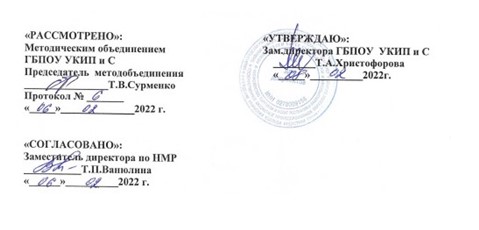             Рабочая программа учебной дисциплины общепрофессионального цикла  ОП.08. Безопасность жизнедеятельности разработана  Государственным бюджетным профессиональным образовательным учреждением Уфимским колледжем индустрии питания и сервиса -  ГБПОУ  УКИП  и С  ( далее – колледж )  в   соответствии с федеральным государственным образовательным стандартом среднего профессионального образования (ФГОС СПО) по профессии 43.01.09 Повар, кондитер, утвержденного приказом Министерства образования и науки Российской Федерации от 9 декабря 2016 года № 1569 (зарегистрирован Министерством юстиции Российской Федерации дата 22 декабря 2016 года, регистрационный № 44898) (далее – ФГОС СПО), на основании примерной основной образовательной программы разработанной и внесенной в федеральный реестр примерных образовательных программ СПО, регистрационный номер: 43.01.09 – 170331)  Организация разработчик примерной образовательной программы::  Федеральное учебно-методическое объединение в системе среднего профессионального образования по укрупненной группе профессий, специальностей 43.00.00 Сервис и туризм ;профессионального стандарта «Кондитер», утвержденного приказом Министерством труда и социальной защиты РФ от 07.09.2015 г. №597н; профессионального стандарта «Пекарь», утвержденный приказом Министерством труда и социальной защиты РФ от 01.12.2015 г. №914н.Организация разработчик: Государственное бюджетное профессиональное образовательное учреждение Уфимский колледж индустрии питания и сервиса.Разработчики: методист УКИП и С – Ванюлина Т.П.Преподаватель высшей категории Тулябаев З.С.СОДЕРЖАНИЕПАСПОРТ ПРОГРАММЫ УЧЕБНОЙ ДИСЦИПЛИНЫСТРУКТУРА И СОДЕРЖАНИЕ УЧЕБНОЙ ДИСЦИПЛИНЫУСЛОВИЯ РЕАЛИЗАЦИИ УЧЕБНОЙ ДИСЦИПЛИНЫКОНТРОЛЬ И ОЦЕНКА РЕЗУЛЬТАТОВ ОСВОЕНИЯ УЧЕБНОЙ                ДИСЦИПЛИНЫПАСПОРТ ПРОГРАММЫ УЧЕБНОЙ ДИСЦИПЛИНЫ
ОП.08 БЕЗОПАСНОСТЬ ЖИЗНЕДЕЯТЕЛЬНОСТИОбласть применения программыПрограмма общепрофессиональной дисциплины	«Безопасностьжизнедеятельности»	является частью основной профессиональнойобразовательной программы среднего профессионального образования для профессии естественнонаучного профиля программы подготовки квалифицированных рабочих, служащих по профессии 43.01.09 Повар, кондитер.Программа общепрофессиональной дисциплины	«Безопасностьжизнедеятельности»	разработана в соответствии с Федеральнымгосударственным	образовательным	стандартом	среднегопрофессионального образования, утвержденного приказом Министерства образования и науки РФ от 9 декабря 2016 года № 1569.Место учебной дисциплины в структуре программы подготовки квалифицированных рабочих, служащих: дисциплина входит в состав общепрофессионального цикла. В результате изучения дисциплины Основы микробиологии, физиологии питания, санитарии и гигиены студент должен освоить основной вид и соответствующие ему общие компетенции и профессиональные компетенции:Перечень общих компетенцийПеречень профессиональных компетенцийПК 1.1.	Подготавливать рабочее место, оборудование, сырье, исходные материалы для обработки сырья, приготовления полуфабрикатов в соответствии с инструкциями и регламентами.ПК 2.1. Подготавливать рабочее место, оборудование, сырье, исходные материалы для приготовления горячих блюд, кулинарных изделий, закусок разнообразного ассортимента в соответствии с инструкциями и регламентами.ПК 3.1. Подготавливать рабочее место, оборудование, сырье, исходные материалы для приготовления холодных блюд, кулинарных изделий, закусок в соответствии с инструкциями и регламентамиПК 4.1. Подготавливать рабочее место, оборудование, сырье, исходные материалы для приготовления холодных и горячих сладких блюд, десертов, напитков разнообразного ассортимента в соответствии с инструкциями и регламентамиПК 5.1. Подготавливать рабочее место кондитера, оборудование, инвентарь, кондитерское сырье, исходные материалы к работе в соответствии с инструкциями и регламентами1.2. Цель и планируемые результаты освоения дисциплины:СТРУКТУРА И СОДЕРЖАНИЕ УЧЕБНОЙ ДИСЦИПЛИНЫОбъем учебной дисциплины и виды учебной работыУСЛОВИЯ РЕАЛИЗАЦИИ УЧЕБНОЙ ДИСЦИПЛИНЫТребования к минимальному материально-техническому обеспечениюРеализация учебной дисциплины требует наличия учебного кабинета Безопасности жизнедеятельности и охраны труда.Оборудование учебного кабинета:образцы средств индивидуальной защиты органов дыхания и кожи; средства оказания первой медицинской помощи; учебно-техническое оборудование для военной подготовкиТехнические средства обучения:            Компьютер, экран;                      мультимедиапроектор.Информационное обеспечение обученияПеречень рекомендуемых учебных изданий, Интернет-ресурсов, дополнительнойлитературыОсновные источники:Косолапова Н.В., Прокопенко Н.А. Безопасность жизнедеятельности, М. 2017 г.Дополнительные источники:Конституция РФ. - М: Юридическая литератураФедеральный закон «О защите населения и территорий от чрезвычайных ситуаций природного и техногенного характера» от 21.12.94 №68-ФЗФедеральный закон «Об аварийно-спасательных службах и статусе спасателей» от 22.08.95 №151-ФЗФедеральный закон «О радиационной безопасности населения» от 9.01.96 №3-ФЗФедеральный закон «Об обороне» от 31.05.96 №61-ФЗФедеральный закон «О промышленной безопасности опасных производственных объектов» от 21.07.97 №116-ФЗФедеральный закон «О безопасности гидротехнических сооружений» от 21.07.97 №117- ФЗФедеральный закон «О чрезвычайном положении» от 30.05.01 №3-ФЗПостановление Правительства Российской Федерации «О порядке подготовки населения в области защиты от чрезвычайных ситуаций» от 24.07.95 №738Постановление Правительства Российской Федерации «О единой государственной системе предупреждения и ликвидации чрезвычайных ситуаций» от 5.11.95 №1113Постановление Правительства Российской Федерации «О силах и средствах единой государственной системы предупреждения и ликвидации чрезвычайных ситуаций» от 3.08.96 №924 Постановление	Правительства Российской Федерации «О классификации чрезвычайных ситуаций природного и техногенного характера» от 13.09.96 №1094Постановление Правительства Российской Федерации «О мерах по противодействию терроризму» от 15.09.99 №1040Постановление Правительства Российской Федерации «О федеральных службах гражданской обороны» от 18.11.99 №1266Печатные издания      Косолапова Н.В. Безопасность жизнедеятельности / Н.В. Косолапова, Н.А. Прокопенко, Е.Л.  Побежимова . – Москва :  ИЦ «Академия», 2017. – 288 с.3.2.2. Электронные издания ( ресурсы)База данных информационной системы «Единое окно доступа к образовательным ресурсам» http://window.edu.ru/Официальный сайт МЧС РФ [Электронный ресурс]. – URL: http://www.mchs.gov.ru. Университетская информационная система «РОССИЯ» http://uisrussia.msu.ru/Федеральная государственная информационная система «Национальная электронная библиотека» http://нэб.рф/ Энциклопедия безопасности жизнедеятельности [Электронный ресурс]. ––  URL: http://bzhde.ru.Интернет-ресурсыwww.mcht.gov.ru - сайт МЧС РФ www.mvd.ru - сайт МВД РФ www.mil.ru - сайт Минобороны РФ www.fsb.ru - сайт ФСБ РФwww.school.edu.ru/default.asp (Российский образовательный портал. Доступность, качество, эффективность).www.ru/book (Электронная библиотечная система). www.pobediteli.ru (проект «ПОБЕДИТЕЛИ: Солдаты Великой войны»). www.monino.ru (Музей Военно-Воздушных Сил).www.simvolika.rsl.ru (Государственные символы России. История и реальность). www.militera.lib.ru (Военная литература).4. КОНТРОЛЬ И ОЦЕНКА РЕЗУЛЬТАТОВ ОСВОЕНИЯ УЧЕБНОЙ ДИСЦИПЛИНЫ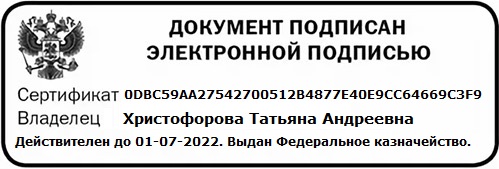 КодНаименование результата обученияОК 1Выбирать способы решения задач профессиональной деятельности, применительно к различным контекстамОК 2Осуществлять поиск, анализ и интерпретацию информации, необходимой  для выполнения задач профессиональной деятельностиОК 3Планировать и реализовывать собственное профессиональное и личностное развитиеОК 4Работать в коллективе и команде, эффективно взаимодействовать с коллегами, руководством, клиентами.ОК 5Осуществлять устную и письменную коммуникацию на государственном языке с учетом социального и культурного контекстаОК 6Проявлять гражданско-патриотическую позицию, демонстрировать осознанное поведение на основе традиционных общечеловеческих ценностей, применять стандарты антикоррупционного поведения.ОК 7Содействовать сохранению окружающей среды, ресурсосбережению, эффективно действовать в чрезвычайных ситуациях.ОК 8Использовать средства физической культуры для сохранения и укрепления здоровья в процессе профессиональной деятельности и поддержания необходимого уровня физической подготовленности.ОК 9Использовать информационные технологии в профессиональной деятельностиОК 10Пользоваться профессиональной документацией на государственном и иностранном языках.ОК 11 Использовать знания по финансовой грамотности, планировать предпринимательскую деятельность в профессиональной сфере.Код ПК, ОКУменияЗнанияОК 1-10, ПК 1.1, 2.1,3.1,4.1,5.1-организовывать и проводить мероприятия по защите работающих и населения от негативных воздействий чрезвычайных ситуаций;  -предпринимать профилактические меры для снижения уровня опасностей различного вида и их последствий в профессиональной деятельности и быту; -использовать средства индивидуальной и коллективной защиты от оружия массового поражения; -применять первичные средства пожаротушения;  -применять профессиональные знания в ходе исполнения обязанностей военной службы на воинских должностях в соответствии с полученной профессией; -владеть способами бесконфликтного общения и саморегуляции в повседневной деятельности и экстремальных условиях военной службы; -оказывать первую доврачебную помощь пострадавшим.-принципы обеспечения устойчивости объектов экономики, прогнозирования развития событий и оценки последствий при техногенных чрезвычайных ситуациях и стихийных явлениях, в том числе в условиях противодействия терроризму как серьезной угрозе национальной безопасности России; - основные виды потенциальных опасностей и их последствия в профессиональной деятельности и быту, принципы снижения вероятности их реализации;   - основы военной службы и обороны государства;  - задачи и основные мероприятия гражданской обороны;  - способы защиты населения от оружия массового поражения;  - меры пожарной безопасности и правила безопасного поведения при пожарах;  - организацию и порядок призыва граждан на военную службу и поступления на неё в добровольном порядке;  - основные виды вооружения, военной техники и специального снаряжения, состоящих на вооружении (оснащении) воинских подразделений, в которых имеются военно-учетные специальности, родственные специальностям СПО; - область применения получаемых профессиональных знаний при исполнении обязанностей военной службы;  - порядок и правила оказания первой помощи пострадавшимВид учебной работыОбъем часовОбъем часовСуммарная учебная нагрузка во взаимодействии с преподавателем3636Самостоятельная работа--Объем образовательной программы 3636в том числе:в том числе:в том числе:теоретическое обучение1717лабораторные занятия--практические занятия1818Промежуточная аттестация 1Наименование разделов и темСодержание учебного материала и формы организации деятельности обучающихсяОбъем часовОсваиваемые элементы компетенций12345Раздел 1. «Основы безопасности личности, общества и государства».Раздел 1. «Основы безопасности личности, общества и государства».Раздел 1. «Основы безопасности личности, общества и государства».ВведениеСодержание учебного материалаСодержание учебного материалаОК 1-11Введение1Цели и задачи дисциплины , основные понятия и определения1ОК 1-11Тема 1.1.Обеспечение личной безопасности в повседневной жизни2Потенциальные опасности и их последствия в профессиональной деятельности 1ОК 1-11ПК 1.1ПК 2.1 ПК 3 1ПК 4.1ПК 5.1Тема 1.1.Обеспечение личной безопасности в повседневной жизни3Практическая работа №1                                                                                                            Терроризм и меры по его предупреждению.1ОК 1-11ПК 1.1ПК 2.1 ПК 3 1ПК 4.1ПК 5.1   Тема 1.2Гражданская оборона – составная часть обороноспособности страныСодержание учебного материалаСодержание учебного материала   Тема 1.2Гражданская оборона – составная часть обороноспособности страны4Гражданская оборона и ее основные задачи по защите населения от ЧС мирного и военного времени. РСЧС, история ее создания.1ОК 1-11ПК 1.1ПК 2.1 ПК 3 1ПК 4.1ПК 5.1   Тема 1.2Гражданская оборона – составная часть обороноспособности страны5Практическая работа №2                                                                                                           Действия населения по сигналам оповещения. Эвакуация населения в условиях ЧС.1ОК 1-11ПК 1.1ПК 2.1 ПК 3 1ПК 4.1ПК 5.1   Тема 1.2Гражданская оборона – составная часть обороноспособности страны6Практическая работа №3                                                                                                          Средства индивидуальной защиты ( практическая отработка по надеванию средств индивидуальной защиты)1ОК 1-11ПК 1.1ПК 2.1 ПК 3 1ПК 4.1ПК 5.1Раздел 2. « Основы военной службы»Раздел 2. « Основы военной службы»Раздел 2. « Основы военной службы»Раздел 2. « Основы военной службы»Раздел 2. « Основы военной службы»        Тема 2.1Законодательная база РФ в области обороны государства.7. Национальные интересы России.  Военная доктрина России1ОК 1-11ПК 1.1ПК 2.1 ПК 3 1ПК 4.1ПК 5.1        Тема 2.1Законодательная база РФ в области обороны государства.8Федеральный Закон «Об обороне», «О воинской обязанности и военной службе».1ОК 1-11ПК 1.1ПК 2.1 ПК 3 1ПК 4.1ПК 5.1Тема 2.2.Предназначение и задачи ВС РФ9Организационная структура Вооруженных Сил РФ1ОК 1-11ПК 1.1ПК 2.1 ПК 3 1ПК 4.1ПК 5.1Тема 2.2.Предназначение и задачи ВС РФ10Практическое занятие № 4 Виды и Рода войск ВС РФ. История создания, предназначение, их вооружение1ОК 1-11ПК 1.1ПК 2.1 ПК 3 1ПК 4.1ПК 5.1Тема 2.3. Воинская обязанность11Основные понятия о воинской обязанности. Виды воинской деятельности1ОК 1-11ПК 1.1ПК 2.1 ПК 3 1ПК 4.1ПК 5.1Тема 2.3. Воинская обязанность12Первоначальная постановка граждан на воинский учет1ОК 1-11ПК 1.1ПК 2.1 ПК 3 1ПК 4.1ПК 5.1Тема 2.3. Воинская обязанность13Практическое занятие № 5 Организация медицинского освидетельствования граждан при постановке их на воинский учет1ОК 1-11ПК 1.1ПК 2.1 ПК 3 1ПК 4.1ПК 5.1Тема 2.3. Воинская обязанность14Практическое занятие № 6  Порядок и сроки призыва граждан на военную службу1ОК 1-11ПК 1.1ПК 2.1 ПК 3 1ПК 4.1ПК 5.1Тема 2.3. Воинская обязанность15Практическое занятие № 7  Прохождение военной службы по призыву1ОК 1-11ПК 1.1ПК 2.1 ПК 3 1ПК 4.1ПК 5.1Тема 2.3. Воинская обязанность16Запас вооруженных сил РФ, его предназначение1ОК 1-11ПК 1.1ПК 2.1 ПК 3 1ПК 4.1ПК 5.1Тема 2.3. Воинская обязанность17Прохождение военных сборов или освобождение от них в период пребывания в запасе1ОК 1-11ПК 1.1ПК 2.1 ПК 3 1ПК 4.1ПК 5.1Тема 2.3. Воинская обязанность18Практическое занятие № 8. Цель и задачи допризывной подготовки. (Обязательная подготовка граждан к военной службе)1ОК 1-11ПК 1.1ПК 2.1 ПК 3 1ПК 4.1ПК 5.1Тема 2.3. Воинская обязанность19Практическое занятие № 9 Цель и задачи допризывной подготовки. (Добровольная подготовка граждан к военной службе)1ОК 1-11ПК 1.1ПК 2.1 ПК 3 1ПК 4.1ПК 5.1Тема 2.4. Призыв на военную службу и альтернативную гражданскую.20Поступление на военную службу в добровольческом порядке1ОК 1-11ПК 1.1ПК 2.1 ПК 3 1ПК 4.1ПК 5.1Тема 2.4. Призыв на военную службу и альтернативную гражданскую.21Прохождение альтернативной гражданской службы1ОК 1-11ПК 1.1ПК 2.1 ПК 3 1ПК 4.1ПК 5.1Тема 2.4. Призыв на военную службу и альтернативную гражданскую.22Практическое занятие № 10 Порядок направления граждан на альтернативную гражданскую службу. (порядок направления граждан на альтернативную гражданскую службу. Начало и окончание альтернативной службы)1ОК 1-11ПК 1.1ПК 2.1 ПК 3 1ПК 4.1ПК 5.1Тема 2.4. Призыв на военную службу и альтернативную гражданскую.23Практическое занятие № 11. Правовые основы военной службы1ОК 1-11ПК 1.1ПК 2.1 ПК 3 1ПК 4.1ПК 5.1	         Тема 2.5        Основы обороны государстваСодержание учебного материалаСодержание учебного материалаОК 1-11ПК 1.1ПК 2.1 ПК 3 1ПК 4.1ПК 5.1	         Тема 2.5        Основы обороны государства24Понятие военной присяги и ее значение для исполнения обязанностей военнослужащим1ОК 1-11ПК 1.1ПК 2.1 ПК 3 1ПК 4.1ПК 5.1	         Тема 2.5        Основы обороны государства25Организация  подготовки офицерских кадров для Вооруженных Сил Российской Федерации1ОК 1-11ПК 1.1ПК 2.1 ПК 3 1ПК 4.1ПК 5.1	         Тема 2.5        Основы обороны государства26Практическое занятие № 12.  Общевоинские уставы ВС РФ1ОК 1-11ПК 1.1ПК 2.1 ПК 3 1ПК 4.1ПК 5.1	         Тема 2.5        Основы обороны государства27Огневая подготовка. Виды стрелкового оружия, состоящего на вооружении в ВС  РФ1ОК 1-11ПК 1.1ПК 2.1 ПК 3 1ПК 4.1ПК 5.1	         Тема 2.5        Основы обороны государства28Практическое занятие № 13. Неполная разборка – сборка автомата «Калашникова»1ОК 1-11ПК 1.1ПК 2.1 ПК 3 1ПК 4.1ПК 5.1	         Тема 2.5        Основы обороны государства29Практическое занятие № 14. Сдача нормативов по неполной разборка – сборка автомата «Калашникова»1ОК 1-11ПК 1.1ПК 2.1 ПК 3 1ПК 4.1ПК 5.1	         Тема 2.5        Основы обороны государства30Боевые традиции и символы воинской чести1ОК 1-11ПК 1.1ПК 2.1 ПК 3 1ПК 4.1ПК 5.1	         Тема 2.5        Основы обороны государства31Воинские звания военнослужащих ВС   РФ1ОК 1-11ПК 1.1ПК 2.1 ПК 3 1ПК 4.1ПК 5.1Раздел. 3  «Основы медицинских знаний»Раздел. 3  «Основы медицинских знаний»Раздел. 3  «Основы медицинских знаний»Раздел. 3  «Основы медицинских знаний»Раздел. 3  «Основы медицинских знаний»Содержание учебного материалаСодержание учебного материалаОК 1-11ПК 1.1ПК 2.1 ПК 3 1ПК 4.1ПК 5.1Тема 3.1.Оказание первой медицинской помощи32Практическое занятие № 15. Первая медицинская помощь при ранениях, при артериальном и венозном кровотечении1ОК 1-11ПК 1.1ПК 2.1 ПК 3 1ПК 4.1ПК 5.1Тема 3.1.Оказание первой медицинской помощи33Практическое занятие № 16. Первая медицинская помощь при термических и химических ожогах1ОК 1-11ПК 1.1ПК 2.1 ПК 3 1ПК 4.1ПК 5.1Тема 3.1.Оказание первой медицинской помощи34Практическое занятие № 17. Первая медицинская помощь при отравлениях1ОК 1-11ПК 1.1ПК 2.1 ПК 3 1ПК 4.1ПК 5.1Тема 3.1.Оказание первой медицинской помощи35Практическое занятие № 18. Первая медицинская помощь при поражении опасными химическими веществами1ОК 1-11ПК 1.1ПК 2.1 ПК 3 1ПК 4.1ПК 5.136Дифференцированный зачет1Результаты обученияКритерии оценкиМетоды оценкиОсвоенные умения: Освоенные умения: организовывать и проводить мероприятия по защите работающих и населения от негативных воздействий чрезвычайных ситуаций;  -предпринимать профилактические меры для снижения уровня опасностей различного вида и их последствий в профессиональной деятельности и быту; -использовать средства индивидуальной и коллективной защиты от оружия массового поражения; -применять первичные средства пожаротушения;  -применять профессиональные знания в ходе исполнения обязанностей военной службы на воинских должностях в соответствии с полученной профессией; -владеть способами бесконфликтного общения и саморегуляции в повседневной деятельности и экстремальных условиях военной службы; -оказывать первую доврачебную помощь пострадавшим.Правильность, полнота выполнения заданий, точность формулировок, точность расчетов, соответствие требованиямАдекватность, оптимальность выбора способов действий, методов, техник, последовательностей действий и т.д. Точность оценки, самооценки выполненияСоответствие требованиям инструкций, регламентов Рациональность действий и т.д.Текущий контроль:- экспертная оценка демонстрируемых умений, выполняемых действий, защите отчетов по практическим занятиям;- оценка заданий для самостоятельной работы, Промежуточная аттестация:- экспертная оценка выполнения практических заданий на зачете Знания: Знания: - принципы обеспечения устойчивости объектов экономики, прогнозирования развития событий и оценки последствий при техногенных чрезвычайных ситуациях и стихийных явлениях, в том числе в условиях противодействия терроризму как серьезной угрозе национальной безопасности России; - основные виды потенциальных опасностей и их последствия в профессиональной деятельности и быту, принципы снижения вероятности их реализации;   - основы военной службы и обороны государства;  - задачи и основные мероприятия гражданской обороны;  - способы защиты населения от оружия массового поражения;  - меры пожарной безопасности и правила безопасного поведения при пожарах;  - организацию и порядок призыва граждан на военную службу и поступления на неё в добровольном порядке;  - основные виды вооружения, военной техники и специального снаряжения, состоящих на вооружении (оснащении) воинских подразделений, в которых имеются военно-учетные специальности, родственные специальностям СПО; - область применения получаемых профессиональных знаний при исполнении обязанностей военной службы;  - порядок и правила оказания первой помощи пострадавшимПолнота ответов, точность формулировок, не менее 75% правильных ответов.Не менее 75% правильных ответов.Актуальность темы, адекватность результатов поставленным целям, полнота ответов, точность формулировок, адекватность применения профессиональной терминологииТекущий контрольпри проведении:-письменного/устного опроса;-тестирования;-оценка результатов самостоятельной работы (докладов, рефератов, теоретической части проектов, учебных исследований и т.д.)Промежуточная аттестацияв форме дифференцированного зачета в виде: -письменных/ устных ответов, -тестирования